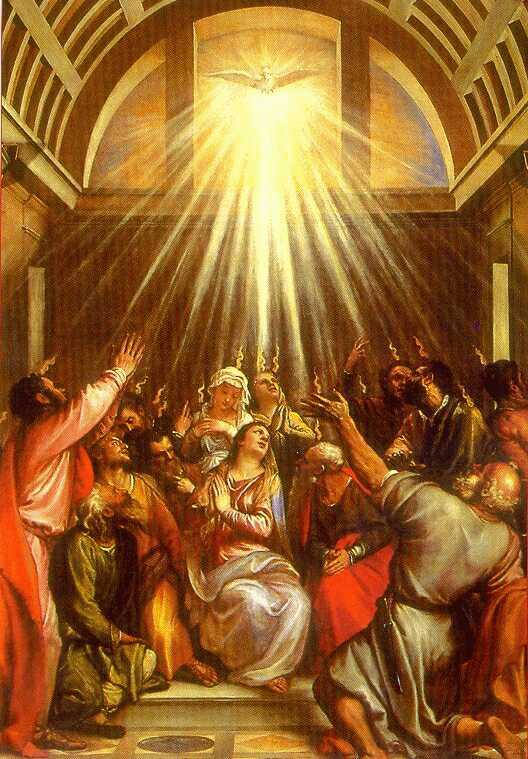 	Blessed Sacrament ChurchConfirmation 2020Name______________________________________________________Table of ContentsConfirmation Preparation Timeline  ...…………........……………………………………….. 2Rite of Confirmation …………………………………………………………………………..3 Bishop Burbidge’s Preparation for Confirmation....………………………………………….. 5Faith & Mastery Sheet………………………………………………………………………...12Confirmation in Code of Canon Law ..…………........……………………………………….13Paperwork	Information Form .…………........…………………………………………………… 15	Sponsor Affidavit (due May 1)..…………........………………………………….16 - 17	Apostolic Project Proposal..…………........………………………………………18 - 19	Apostolic Project Final ……..…………………………………………………….20 - 21	Saint Report ……..…………………………………………………………………… 22	Pastor   Letter……..…………………………………………………………………... 23 Confirmation : Critical Dates The Rite of ConfirmationAfter his homily, the Bishop questions those to be confirmed, who stand, as he says:	Do you renounce Satan, and all his empty promises?Together, all those to be confirmed reply:  I do.Bishop: Do you believe in God, the Father almighty, Creator of heaven and earth?Those to be confirmed: I do.  Bishop: Do you believe in Jesus Christ, His only Son, our Lord, Who was born of the Virgin Mary, suffered death and was buried, rose again from the dead and is seated at the right hand of the Father?Those to be confirmed: I do.  Bishop: Do you believe in the Holy Spirit, the Lord, the Give of life, Who today throught the Sacrament of Confirmation is given to you in a special way just as he was given to the Apostles on the day of Pentecost?Those to be confirmed: I do.  Bishop: Do you believe in the holy catholic Church, the communion of saints, the forgiveness of sins, the resurrection of the body, and life everlasting?Those to be confirmed: I do.  The Bishop gives his assent to the profession by proclaiming the faith of the Church:This is our faith.  This is the faith of the Church.  We are proud to profess it in Christ Jesus our Lord.The gathering of the faithful gives its assent by replying: Amen.The concelebrating priests stand near the bishop. He faces the people and with hands joined, sings or says:Bishop: My dear friends, in baptism God our Father gave the new birth of eternal lifeto his chosen sons and daughters.Let us pray to our Father that he will pour out the Holy Spirit to strengthen his sons anddaughters with his gifts and anoint them to be more like Christ the Son of God.All pray in silence for a short time.The bishop and the priests who will administer the sacrament with him lay hands upon all the candidates (by extending their hands over them). The bishop alone sings or says:All-powerful God, Father of our Lord Jesus Christ,by water and the Holy Spirit you freed your sons and daughters from sinand gave them new life.Send your Holy Spirit upon them to be their Helper and Guide.Give them the spirit of wisdom and understanding,the spirit of right judgment and courage,the spirit of knowledge and reverence.Fill them with the spirit of wonder and awe in your presence.We ask this through Christ our Lord.All: Amen.The Anointing of Chrism“The anointing with chrism and the accompanying words express clearly the effect of the giving of the Holy Spirit. Signed with the perfumed oil, the baptized receive the indelible character, the seal of the Lord, together with the gift of the Holy Spirit that conforms them more closely to Christ and gives them the grace of spreading ‘the sweet odor of Christ’” (Introduction 9).The deacon brings the Chrism to the bishop. Each candidate goes to the bishop, or the bishop may go to the individual candidates. The one who presented the candidate places his right hand on the latter’s shoulder and gives the candidate’s name to the bishop; or the candidate may give his own name.Bishop: Dips his right thumb in the Chrism and makes the sign of the cross on the forehead of the one to be confirmed, as he says: “(Name), be sealed with the gift of the Holy Spirit.”Newly confirmed: Amen.Bishop: Peace be with you.Newly confirmed: And with your spirit.Universal PrayerThe universal prayer, or prayer of the faithful, follows.Bishop Burbidge’s PREPARATION FOR CONFIRMATION “Bishops are ‘... the ones primarily responsible for catechesis, the catechists par excellence.’ As chief catechist in the diocese, the bishop is responsible for the total catechetical mission of the local church. Catechesis is one of the fundamental tasks of the bishop’s ministry” (National Directory for Catechesis #54).From the shepherd of our Arlington Diocese, Bishop Burbidge: It is with this mandate that I put forth the following questions and answers to assist the faithful in preparation for the reception of the Sacrament of Confirmation. It is my firm desire that all Catholics know and live the Catholic Faith to the fullest. The content below is divided into three main focus areas: Faith, Worship and Witness. I have also included reflection questions for the candidates to consider.Please note that the * before the question indicates this question is for reflection, not memorization.Faith God is revealed to us through Sacred Scripture and the teachings of the Catholic Church1. Define the mystery of the Trinity. (Catechism of the Catholic Church 253-255)The Blessed Trinity is the central mystery of our Catholic faith. There are three Divine Persons in one God: the Father, the Son, and the Holy Spirit.*When you bless yourself, how can you be more aware that you are invoking the Trinity?2. Where can we find the teachings of the Catholic Church? (CCC 95)The teachings of the Catholic Church can be found in Scripture, Tradition (precepts of the faith continuously transmitted from the Apostolic Church to the present day) and the Magisterium (teaching authority of the Church).*Knowledge of the teachings of the Catholic Church is essential for one being confirmed inthe faith. What are you doing to gain greater knowledge of your faith?3. What is Scripture and how do we as Catholics understand it? (CCC 101-141)Scripture is the inspired word of God as found in the Bible in human words.*How often do you read Sacred Scripture and what is your favorite book of the Bible?4. What are the four Marks of the Church? Briefly explain. (CCC 813-870)The four marks of the Church are One, Holy, Catholic, and Apostolic.The Church is one because of her source, foundation, and bonds of unity in Christ.The Church is holy because she is united with Christ, Who through the Church sanctifies all people making possible holiness in life.The Church is catholic in that the Church is universal (all people in all times and all places)The Church is apostolic because she can trace her teaching and authority back to the Apostles and thus to Christ.*How have you experienced that the Church is “one” when you have worshipped in different parishes?5. When did Jesus’ disciples first experience the gift of the Holy Spirit? How does Sacred Scripture describe the event? (CCC 731-732)The Holy Spirit came upon the disciples on the feast of Pentecost, fifty days after Easter. “When the time for Pentecost was fulfilled, they were all in one place together. And suddenly there came from the sky a noise like a strong driving wind, and it filled the entire house in which they were. Then there appeared to them tongues as of fire, which parted and came to rest on each one of them. And they were all filled with the Holy Spirit and began to speak in different tongues, as the Spirit enabled them to proclaim” (Acts 2: 1-4).*What are the signs that tell you that the Spirit is alive in your life?6. Name the Ten Commandments. (CCC 2083-2557)1. I am the Lord your God: you shall not have strange gods before me.2. You shall not take the name of the Lord your God in vain.3. Remember to keep holy the Lord’s Day.4. Honor your father and mother.5. You shall not kill.6. You shall not commit adultery.7. You shall not steal.8. You shall not bear false witness against your neighbor.9. You shall not covet your neighbor’s wife.10. You shall not covet your neighbor’s goods.*How do you honor the third Commandment?7. What are the three central teachings of our Church concerning the Blessed Virgin Mary? (CCC 490-493, 966)The three central teachings of our Church concerning the Blessed Virgin Mary are:The Immaculate Conception (Mary was conceived without original sin)Perpetual Virginity (Mary was and remained a virgin—before, during and after the birth of Jesus)The Assumption (Mary was assumed body and soul into heaven)What is it about Mary that inspires you and makes you want to imitate her?Worship We encounter God through prayer and the Sacraments both as the Body of Christ and as individuals who have been baptized into life in Christ1. What is a Sacrament? (CCC 1113-1131)A Sacrament is an outward (visible) sign instituted by Christ to give grace.*Which Sacraments have you already received?2. Name the seven Sacraments. Name the Sacraments of Initiation, the Sacraments of Healing, and the Sacraments of Service. (CCC 1210-1211)The seven Sacraments are Baptism, Confirmation, Holy Eucharist, Penance, Anointing of the Sick, Holy Orders, and Matrimony.The Sacraments of Initiation are Baptism, Confirmation and Holy Eucharist.The Sacraments of Healing are Penance and Anointing of the Sick.The Sacraments of Service are Holy Orders and Matrimony.*How can you show a greater appreciation for the gift of the Sacraments?3. How is Christian initiation brought about through the Sacraments? (CCC 1212)Christian initiation is accomplished by means of the Sacraments which establish the foundation of the Christian life. The faithful born anew by Baptism are strengthened by Confirmation and nourished by the Holy Eucharist.*What does “being initiated” mean? How does initiation apply to your faith life?4. How does the Bishop confirm? (CCC 1299)The Bishop extends his hands over the person to be confirmed and calls upon the Holy Spirit. He then confers the Sacrament by laying hands upon the head of each candidate, anointing the forehead with the sacred chrism, and saying:“(Name)…be sealed with the gift of the Holy Spirit. Candidate responds “Amen” Bishop says, “Peace be with you.” Candidate responds, “And with your spirit.”*Think about the Christian name you will choose for Confirmation.  What are the qualities of that saint that you wish to imitate?5. What is sacred chrism and why is it used? (CCC 1293-1296)Sacred chrism is oil mixed with fragrance and consecrated by the Bishop; it is used for anointing in the Rite of Confirmation. Anointing, in Biblical and other ancient symbolism, is rich in meaning: oil is a sign of abundance and joy; it cleanses, limbers and heals, since it is soothing to bruises and wounds. Oil makes radiant with beauty, health and strength.*Choose one of the above benefits of oil. How does this connect to your life at this particular moment?6. Why does the Bishop anoint in the form of the cross? (CCC 1303)The Bishop anoints the forehead in the form of a cross to remind us that we belong to Christ and that we must defend our faith with gratitude for Christ’s redeeming death on the cross.*What difference in your life does it make that you belong to Christ?7. What is the Paschal Mystery? (CCC 1067, 654)The Paschal Mystery is Christ’s work of redemption accomplished principally by his Passion, death, Resurrection, and glorious Ascension. The Paschal Mystery has two aspects: by his death, Christ liberates us from sin and by his Resurrection he opens for us the way to new life.*How are you strengthened and comforted by the Paschal Mystery?8. How is Christ present in the Eucharistic species? (CCC1374, 1375)Jesus Christ is present in the Eucharistic species in a unique and incomparable way. He is present in a true, real and substantial way in His body and blood, together with His soul and divinity.*What does the gift of the Eucharist mean to you?9. What is Prayer? (CCC 2558-2565)Prayer is turning the heart toward God. When a person prays, he enters into a living relationship with God.*At what times during the day do you pray?10. What are the various ways to pray? (CCC 2699-2721)The various ways to pray are vocal prayer, meditation, and contemplative prayer. All three ways of prayer presuppose recollecting one’s mind and heart.*What is your favorite way to pray and why?11. Name the Joyful, Sorrowful, Glorious and Luminous mysteries of the rosary. Briefly explain them.Joyful Mysteries: The Annunciation      The Visitation      The Nativity      The Presentation in the Temple,      The Finding of the Child Jesus after Three Days in the TempleSorrowful Mysteries: The Agony in the Garden                                      The Scourging at the Pillar             The Crowning with Thorns             The Carrying of the Cross             The Crucifixion and DeathLuminous Mysteries: The Baptism at the JordanThe Miracle at CanaThe Proclamation of the KingdomThe TransfigurationThe Institution of the EucharistGlorious Mysteries: The Resurrection                                    The Ascension                                      The Descent of the Holy Spirit at Pentecost                                     The Assumption of Mary                                     The Crowning of the Blessed Mother as Queen of Heaven and Earth*Which mysteries of the rosary would you most like to pray? Why?Witness We live in the world as disciples of Christ who are called to share the Good News through service and evangelization.1. Name the seven gifts of the Holy Spirit. Describe briefly. (CCC1831)The seven gifts of the Holy Spirit are Wisdom, Understanding, Knowledge, Counsel, Fortitude, Piety, and fear of the Lord.Wisdom helps us to know God’s will for our lives.Understanding enables us to appropriate the faith to make it our own.Knowledge allows us to come to know God better, that we may have a personal relationship with Him.Fortitude (Courage) helps us to be courageous in the defense of our faith.Counsel (Right Judgement) aids us in making right judgments.Piety (Reverence) assists us in being more prayerful, reverent, and holy.Fear of the Lord (Wonder & Awe) is a holy and healthy awe and reverence for God, the creator of heaven and earth.*What gift of the Holy Spirit do you most greatly need at this time? Why?2. Name the twelve fruits of the Holy Spirit. (CCC1832) The twelve fruits of the Holy Spirit are charity, joy, peace, patience, kindness, goodness, generosity, gentleness, faithfulness, modesty, self-control, and chastity.*Which fruit of the Spirit do you most admire in someone in your family?3. What is conscience? How do we develop a well-informed conscience? (CCC 1776-1780, 1783-1788, 1795-1797, 1799-1800)Conscience is our God-given capacity to understand the law of God written on the heart of every human being. In building our relationship with God, we form our conscience in harmony with the teachings of Christ through the Church and through fervent prayer. An upright and true moral conscience is formed by education and by assimilating the Word of God and the teaching of the Church. It is supported by the gifts of the Holy Spirit and helped by the advice of wise people.*What am I doing to form my conscience?4. What is the Sermon on the Mount? Where is it found in Sacred Scripture? What are the Beatitudes? (CCC 1716-1719) *The Sermon on the Mount (Matthew, Chapters 5-7) is the first public sermon given by Jesus Christ. It begins with the Beatitudes but contains many other exhortations on the life lived according to the will of God. The teachings of Jesus in the Sermon on the Mount are the way to true happiness. By describing Jesus’ own charity, they also show us how God expects us to live.The Eight Beatitudes are1. Blessed are the poor in spirit, for theirs is the kingdom of heaven.2. Blessed are they who mourn, for they will be comforted.3. Blessed are the meek, for they will inherit the land.4. Blessed are they who hunger and thirst for righteousness, for they will be satisfied.5. Blessed are the merciful, for they will be shown mercy.6. Blessed are the clean of heart, for they will see God.7. Blessed are the peacemakers, for they will be called children of God.8. Blessed are they who are persecuted for the sake of righteousness, for theirs is the kingdom of heaven.*Which beatitude do you find the easiest to practice? Why?5. What is mortal sin? (CCC 1855, 1857) What is venial sin? (CCC 1862) *A mortal sin is a grave infraction of the law of God that destroys charity in the heart and constitutes a turning away from God. For a sin to be mortal, three conditions must be present: grave matter, full knowledge, and full consent of the will.Venial sin offends and wounds but does not destroy. It weakens charity; it manifests a disordered affection for created good; it impedes the soul’s progress in the exercise of the virtues and the practice of the moral good; it merits temporal punishment.In living a Christian life, what worldly voices seek to disguise sin?The Works of Mercy (below) come to us from Matthew 25:31-46.6. What are the seven corporal works of mercy? (CCC 2447)The Corporal Works of Mercy are acts of love that help us to care for the physical and material needs of others. They are1. Feed the hungry2. Give drink to the thirsty3. Clothe the naked4. Shelter the homeless5. Visit the imprisoned6. Visit the sick7. Bury the dead*Name a corporal work of mercy that you are currently practicing.7. What are the seven spiritual works of mercy? (CCC 2447) *The Spiritual Works of Mercy are acts of love that help us to care for the needs of people’s hearts, minds and souls:1. Admonish the sinner.2. Instruct the ignorant.3. Counsel the doubtful4. Comfort the sorrowful5. Bear wrongs patiently6. Forgive all injuries7. Pray for the living and the dead.*Name a spiritual work of mercy that you have seen a friend or teacher practicing.8 Define the meaning of virtue and list the four cardinal virtues and the three theological virtues? (CCC 1804-1805, 1812-1829)Virtue is the power from God to accomplish some kind of moral good. The four cardinal virtues are prudence, justice, fortitude and temperance. The three theological virtues are faith, hope, and charity (love).*Why is it important to practice the cardinal and theological virtues in your life?9 What are the seven themes of Catholic Social Teaching? The seven themes of Catholic Social Teaching are1 Right to life and dignity of the human person2 Call to family, community and participation3 Rights and responsibilities4 Option for the poor and vulnerable5 The dignity of work and the rights of workers6 Solidarity – we are one human family7 Care of God’s Creation*In this time in which we are living, which theme do you find the most important and want to find more information? This information can lead to practice.CONFIRMATION IN Code of Canon LawThe law of the church explains the Sacrament of Confirmation.The Sacrament                                                                                                                           Canon 879The sacrament of confirmation impresses a character and by it the baptized, continuing on the path of Christian initiation, are enriched by the gift of the Holy Spirit and bound more perfectly to the Church; it strengthens them and obliges them more firmly to be witnesses to Christ by word and deed and to spread and defend the faith.The Candidate                                                                                                                        Canon 889-2Outside of the danger of death, to be licitly confirmed it is required, if the person has the use of reason, that one be suitably instructed, properly disposed and able to renew one’s baptismal promises.Very helpful in figuring out the meaning of confirmation are the offices and responsibilities that require confirmation. Each is a public commitment to share in the responsibility for the salvation of another person.Confirmation in Religious Life                                                    	                                        Canon 645 §1Before candidates are admitted to the novitiate they must produce proof of baptism and confirmation, and of their free status.Confirmation in Role of Godparent                               	                                	               Canon 874 -3To be admitted to undertake the office of sponsor [for baptism], a person must:be a Catholic who has been confirmed and has received the blessed Eucharist, and who lives a life of faith which befits the role to be undertaken.Confirmation in Role of  Confirmation Sponsor                       	                                Canon 892As far as possible the person to be confirmed is to have a sponsor. The sponsor's function is to take care that the person confirmed behaves as a true witness of Christ and faithfully fulfils the duties inherent in this sacrament.continued on next page      Canon 893 §§1-2A person who would undertake the office of sponsor must fulfill the conditions mentioned in can. It is desirable that the sponsor chosen be the one who undertook this role at baptism.According to our local Church of Arlington and the universal Church, your SPONSOR:v  Must be a practicing Catholic who has received the Sacraments of Baptism, Penance, Eucharist and Confirmationv  As a practicing Catholic s/he will be expected to receive Communion at the Mass of Confirmationv  If married, must be in a valid Catholic marriagev  Must sixteen years of age or olderv  Must not be your father or motherv  May be male or femalev  May be your Baptismal Sponsorv  Must have every intention of fulfilling his/her role of SponsorConfirmation in Role of  Holy Orders                                                                            Canon 1033Only one who has received the sacrament of sacred confirmation may lawfully be promoted to orders.Confirmation in Role of  Holy Matrimony                                                                   Canon 1065 §1Catholics who have not yet received the sacrament of confirmation are to receive it before being admitted to marriage, if this can be done without grave inconvenience.return to the Religious Education Office ASAP! Blessed Sacrament Catholic CommunityConfirmation Information Form 2020Please note:  This sheet is used to record the Sacrament in our Sacramental registry.NAME: __________________________________________________________________________		LAST				FIRST				MIDDLEAddress:_______________________________________________________________________________________________________________ Telephone: ______________________________________Email Address: (best parent contact)___________________________________________________Date of Birth: ____________________City and State of Birth: _______________________________: __________________________________________________________________ADDRESS OF CHURCH OF BAPTISM: (if not BSCC)I have attached a recently issued (not more than 2 yrs old) Baptismal Certificate*: 				YES		NO____ My child was baptized at Blessed Sacrament. Please verify in the baptismal registry.FATHER’S NAME: __________________________________________________________________				LAST			FIRST			MIDDLEMOTHER’S NAME: _________________________________________________________________LAST		FIRST			MIDDLE	MAIDEN                        (mother’s name is noted in sacramental registry with maiden name only, so please do include)SPONSOR’S NAME: (if known)____________________________________________________________		LAST		         FIRST			MIDDLESPONSOR AFFIDAVITTO BE COMPLETED BY SPONSOR’S CHURCHI, ________________________________________ will be the Sponsor/Proxy for the Confirmation of  _________________________________________  at Blessed Sacrament Church  in Alexandria, VA.According to Diocesan regulations and Canon Law, I must meet the following qualifications: yes	no	must be a practicing Catholic who has received the Sacraments of Baptism, Penance, 		Eucharist and Confirmationyes	no 	As a practicing Catholic, I will be expected to receive Communion at the Massyes	no 	If I am married, my present marriage must be a valid Catholic marriageyes	no 	I must be at least 16 years oldyes	no 	I must not be the mother or father of the candidate yes	no 	I must have every intention of fulfilling my role as SponsorIf I am a Proxy for the Sponsor, I must meet the following qualifications:I must be designated by the SponsorI must have the same qualifications as the SponsorI may be a parent of the candidateI am an active registered member of _______________________________________ Catholic Church in _______________________________ (city and state).  In accepting the role as Sponsor or Proxy, I hereby assure that I am a committed and practicing Roman Catholic.   I have been Baptized, received first Holy Communion, and Confirmation in the Roman Catholic Church.  I am not married outside the Church.  I meet all the requirements to be a Sponsor or Proxy._________________________________	__________________________Sponsor/Proxy’s Signature		                           Priest’s Signature____________________________________		                    ___________________________________                                      Date							 DateTO:  	Those Accepting Role of SponsorFROM:	Blessed Sacrament ChurchDear Friend in Christ,Congratulations on having been asked to serve as sponsor for Confirmation!  This is a wonderful privilege and not one to be taken lightly.  I offer the following to you for your consideration as you become more involved in this new role.  You are called—To witness, by your life, how a Catholic Christian lives in today’s world.  Your concern for life, justice, and peace, for the poor and oppressed, and your involvement in doing good for others are the strength of your life as a witness.  To guide in times of doubt, indecision, confusion, to be a good listener, ready to give advice as a Christian adult when asked.to be a friend, one who is “there” when needed, one who can be trusted,to take an interest in the Confirmation program your young friend is involved in,to get to know the candidate in a new way, as a sincerely interested young Catholic, freely coming to Confirmation, and ready to take on a mature responsibility as a Catholic in his or her sphere of influence,to be ready to publicly vouch for the candidate’s readiness to take on the role of one sent forth to bring the Good News of Jesus Christ to others by the quality of his or her Catholic life.Above all, it is expected that, as a person of regular prayer, one who celebrates the Sunday Mass with a parish church and leads a sacramental life, you will begin to pray each day for your young friend that, filled with the Holy Spirit, s/he will be a light to others, just as you are to the candidate.APOSTOLIC PROJECT THE  APOSTOLIC PROJECT:is designed by the student and approved by parents, teachers, and director of religious educationconsists of 20 hours serviceincorporates corporal and spiritual works of mercy has for its goal the salvation of another soul (you want person(s) involved to know of God’s love!) Apostolic Project ProposalDUE MAY 1Name: ________________________________________________________ Date: _________________Parent/guardian signature ________________________________This form should be completed by the Candidate for Confirmation.My Apostolic Project will include the following works of mercy (please check all that apply):Corporal Works of Mercy                      	Spiritual Works of Mercy_ Feeding the hungry.                                                                     	 _ Counseling the doubtful._ Giving drink to the thirsty.                                                         	 _ Instructing the ignorant._ Clothing the naked.                                                                     	 _ Admonishing sinners._ Sheltering the homeless.                                                             	 _ Comforting the afflicted._ Visiting the sick.                                                                          	 _ Forgiving offenses._ Visiting the imprisoned.                                                              	 _ Bearing wrongs patiently._ Burying the dead.        	                                                            	 _ Praying for the living and the dead.What specific work(s) are you planning? When & where will this work be done? In what way(s) have you done this kind of work before? With whom will you collaborate to finish this work? 
Who will benefit from this work? How will this person(s) be closer to God and His Church because of your work? Apostolic Project FINALDue at start of School/Religious EducationMinimum 20 hours.Name: _____________________________________________________ Date: ___________________Parent/guardian signature ________________________________My Apostolic Project included the following works of mercy (please check all that apply):Corporal Works of Mercy                      	Spiritual Works of Mercy_ Feeding the hungry.                                                                     	_ Counseling the doubtful._ Giving drink to the thirsty.                                                         	_ Instructing the ignorant._ Clothing the naked.                                                                     	_ Admonishing sinners._ Sheltering the homeless.                                             	          	 _ Comforting the afflicted._ Visiting the sick.                                                                          	_ Forgiving offenses._ Visiting the imprisoned.                                                              	 _ Bearing wrongs patiently._ Burying the dead.                                                                         	_ Praying for the living and the dead.What specific work(s) did you complete? What was easy or difficult about it? Who benefited from your work? How are they now closer to God and His Church because of your work? In what ways were they in a position to thank you? How are you now closer to God and His Church because of your work? What would be a more challenging work of mercy for you? Why?What works of mercy do you think you could do on a regular basis? Which works of mercy is your Confirmation Saint known for? What would it take for you to do the same work(s) of mercy? SAINT REPORT INSTRUCTIONSTaking on a new name has been a sign of mission since the days of the Old Testament.  It is customary that the candidate for Confirmation select a patron saint with whom s/he identifies for that same purpose, as a sign of the mission God intends for the candidate.  Students of Blessed Sacrament School will perform extensive research on a Saint and submit a report in the spring before Confirmation.Students in Religious Education will research independently and submit a one-page report on October 1.  The report should include at least one paragraph summarizing the life of the chosen Saint, and one paragraph explaining why the particular Saint was chosen by the candidate.  PASTOR’S LETTER—Due October 15SAMPLE LETTER TO THE PASTOR (actually given to our pastor, Fr. Kelly)  “Sample” means you may use this for ideas, but your letter should NOT look exactly like this!DateReverend John D. KellyBlessed Sacrament Church1427 W. Braddock RdAlexandria, VA 22302Dear Father,[open with a greeting such as, “God bless you as you lead us our parish” or “The purpose of my letter is to request the Sacrament of Confirmation”]During this past year, I have studied the Catholic Faith, and it is very important to me because…The saint that I chose for my patron for Confirmation is Saint/Blessed…St. _____ is well known for… The reasons I chose St. _____ for my patron are…As a requirement in preparation for Confirmation, I have participated in an apostolic project.My project involved…I wish to be confirmed because…Thank you, Father Kelly, for…Please say a prayer for me as I continue preparing for the coming of the Holy Spirit in theSacrament of Confirmation. I will pray for you and your intentions.God bless you.Sincerely,NOVENA FOR PENTECOSTCome Holy Spirit, fill the hearts if Thy faithfuland enkindle in them the fire of Thy love.Send forth Thy Spirit and they shall be created,and Thou shalt renew the face of the earth.Let us pray. O God, who by the light of the Holy Spirit did instruct the hearts of the faithful, grant us in the same Spirit to be truly wise and ever to rejoice in His consolation. Through the same Christ our Lord. Amen.Let us pray. O Holy Spirit, divine Spirit of light and love, I consecrate to you my understanding, my heart, my will, my whole being for time and for eternity. May my understanding always be submissive to your heavenly inspiration and to theteachings of the Holy Catholic Church, of which you are the infallible Guide; may my heart ever be inflamed with love of God and of my neighbor; may my will always conform to the divine will, and may my whole life be a faithful imitation ofthe life and virtues of our Lord and Savior Jesus Christ, to whom be honor and glory forever. Amen.SPRING 2020SPRING 2020Date dueForm/Assignment/EventFebruary 15Information FormFebruary 15Baptism Certificate (if you were baptized at a different parish)May 1Sponsor AffidavitMay 1Apostolic Project ProposalFALL 2020FALL 2020TBDRetreatSeptember 15 Apostolic Project FINAL ReportOctober 1Saint ReportOctober 15 Letter to Father KellyNovember 8, 6:30 pmRehearsalNovember 9, 7:00 pmCONFIRMATIONFaith and Prayers Mastery Sheet 7th  Grade Confirmation PreparationFaith and Prayers Mastery Sheet 7th  Grade Confirmation PreparationFAITH AND PRAYERSFAITH AND PRAYERSDate MasteredDate MasteredParent Signature7 Sacraments7 Sacraments7 Gifts of the Holy Spirit7 Gifts of the Holy Spirit12 Fruits of the Holy Spirit12 Fruits of the Holy Spirit8 Beatitudes8 Beatitudes10 Commandments10 CommandmentsChrist's 2 Great Commandments of Love Christ's 2 Great Commandments of Love 5 Precepts of the Catholic Church5 Precepts of the Catholic Church6 Holy Days of Obligation (Attend Mass)6 Holy Days of Obligation (Attend Mass)7 Spiritual Works of Mercy7 Spiritual Works of Mercy7 Corporal Works of Mercy7 Corporal Works of Mercy7 Deadly Sins7 Deadly Sins3 Theological Virtues3 Theological Virtues4 Cardinal Virtues4 Cardinal Virtues3 Evangelical Counsels3 Evangelical Counsels4 Marks of the Catholic Church4 Marks of the Catholic Church3 Types of Grace3 Types of GraceExplain RevelationExplain RevelationExplain The Incarnation Explain The Incarnation Explain The Immaculate ConceptionExplain The Immaculate ConceptionExplain How the Sacrament of Confirmation is ConferredExplain How the Sacrament of Confirmation is ConferredKnow the Liturgical Year (Advent to Feast of Christ the King)Know the Liturgical Year (Advent to Feast of Christ the King)Prayers:Prayers:Sign of the CrossSign of the CrossOur FatherOur FatherHail MaryHail MaryGlory BeGlory BeApostles CreedApostles CreedAct of ContritionAct of ContritionPrayer before mealsPrayer before mealsCome, Holy SpiritCome, Holy Spirit20 Mysteries of the Rosary20 Mysteries of the Rosary14 Stations of the Cross14 Stations of the CrossFatima Prayer (an optional prayer at the end of a decade of the Rosary)Fatima Prayer (an optional prayer at the end of a decade of the Rosary)Hail Holy QueenHail Holy QueenSt. Michael the ArchangelSt. Michael the ArchangelAngelusAngelusMemorareMemorare